 Załącznik nr 2 do Regulaminu Wyjazdów w ramach Programu Erasmus+ wprowadzonego Zarządzeniem Rektora nrZNAJOMOŚĆ JĘZYKÓW OBCYCH* właściwe podkreślić** wypełnić wyłącznie w przypadku wyjazdów do krajów nie będących członkami Unii EuropejskiejProszę podać w kolejności uczelnie, z którymi UMB ma zawartą umowę, a do których chciał(a)by Pan/i jechać na studia w ramach Programu Erasmus+:Czy część mobilności odbywać się będzie w formie kształcenia on-line? TAK  NIECzy uczestniczył/a Pan/i wcześniej w mobilności w ramach Programu Erasmus+? TAK  NIEW momencie składania niniejszego wniosku posiadam prawo do otrzymywania stypendium socjalnego, zgodnie z Regulaminem przyznawania pomocy materialnej studentom / doktorantom UMB. TAK  NIEW momencie składania niniejszego wniosku posiadam udokumentowany stopień niepełnosprawności. TAK  NIEW przypadku zakwalifikowania mnie do wyjazdu, zobowiązuję się do wykupienia obowiązkowego ubezpieczenia zdrowotnego na czas podróży i pobytu w instytucji przyjmującej. TAK  NIEOświadczam, iż podczas trwania mobilności nie będę przebywać na urlopie dziekańskim. TAK  NIEOświadczam, że zapoznałam/em się z „Regulaminem Wyjazdów w ramach Programu Erasmus+” 
i zobowiązuję się do przestrzegania jego zasad. TAK  NIEData i podpis: 	Załączniki do formularza aplikacyjnego: Zaświadczenie z Dziekanatu Wydziału / Szkoły Doktorskiej o średniej ocen uzyskanej z dotychczasowego okresu studiów. W przypadku doktorantów, dodatkowo dokument z Dziekanatu Wydziału / Szkoły Doktorskiej potwierdzający Impact Factor prac opublikowanych na dzień złożenia formularza aplikacyjnego;Dokument potwierdzający znajomość języka obcego wymaganego przez instytucję przyjmującą
(w szczególności: certyfikat znajomości języka, ocena z lektoratu, zaświadczenie ze Studium Języków Obcych, zaświadczenie ze szkoły językowej);Jeśli dotyczy, opinie opiekunów kół naukowych, zaświadczenia o działalności, podpisane przez przewodniczących organizacji studenckich lub władze Uczelni, a w przypadku osiągnięć sportowych - opinia kierownika Studium Wychowania Fizycznego i Sportu.Inne 	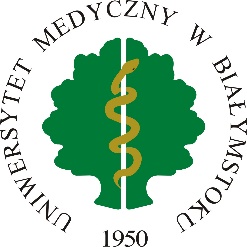 FORMULARZ APLIKACYJNY 
STUDENTA / DOKTORANTA*O WYJAZD NA STUDIAW RAMACH PROGRAMU ERASMUS+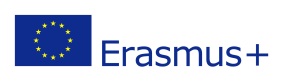 Rok akademicki wyjazduNazwiskoImionaData urodzeniaStały adres zamieszkaniaTelefonE-mailNumer paszportu**Numer legitymacji studenckiej / doktoranckiej*Kierunek i obecny rok studiówŚrednia ocen z dotychczasowego okresu studiówJęzyk obcyPoziom podstawowyPoziom średnio - zaawansowanyPoziom zaawansowanyPosiadane certyfikatyangielskiniemieckifrancuskihiszpańskiwłoskiportugalskiinny: …………… Koła naukowe/organizacje studenckie/doktoranckie
do których Pan/i należy; osiągnięcia sportowe*Imię i nazwisko opiekuna / kierownika*Preferowany czas trwania mobilności*:Semestr zimowySemestr letniCały rok akademicki Inne (miesiące …………… - ……………, ilość miesięcy ……)NrNazwa uczelniKraj1.2.3.4.5.